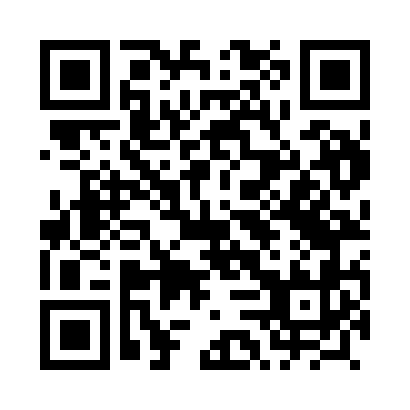 Prayer times for Wilkucice, PolandMon 1 Apr 2024 - Tue 30 Apr 2024High Latitude Method: Angle Based RulePrayer Calculation Method: Muslim World LeagueAsar Calculation Method: HanafiPrayer times provided by https://www.salahtimes.comDateDayFajrSunriseDhuhrAsrMaghribIsha1Mon4:166:1512:445:117:159:072Tue4:136:1312:445:137:169:093Wed4:106:1012:445:147:189:114Thu4:076:0812:435:157:209:135Fri4:046:0612:435:167:219:166Sat4:016:0412:435:177:239:187Sun3:586:0112:435:197:259:208Mon3:555:5912:425:207:269:239Tue3:525:5712:425:217:289:2510Wed3:495:5512:425:227:309:2711Thu3:465:5212:425:237:329:3012Fri3:435:5012:415:247:339:3213Sat3:405:4812:415:267:359:3514Sun3:375:4612:415:277:379:3715Mon3:345:4412:415:287:389:4016Tue3:315:4212:405:297:409:4217Wed3:285:3912:405:307:429:4518Thu3:245:3712:405:317:439:4719Fri3:215:3512:405:327:459:5020Sat3:185:3312:395:337:479:5321Sun3:155:3112:395:357:489:5622Mon3:115:2912:395:367:509:5823Tue3:085:2712:395:377:5210:0124Wed3:055:2512:395:387:5310:0425Thu3:015:2312:395:397:5510:0726Fri2:585:2112:385:407:5710:1027Sat2:545:1912:385:417:5810:1328Sun2:515:1712:385:428:0010:1629Mon2:475:1512:385:438:0210:1930Tue2:445:1312:385:448:0310:22